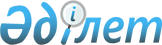 Об утверждении Типового положения об аэроклубах
					
			Утративший силу
			
			
		
					Постановление Правительства Республики Казахстан от 7 апреля 2011 года № 399. Утратило силу постановлением Правительства Республики Казахстан от 22 июля 2015 года № 559

      Сноска. Утратило силу постановлением Правительства РК от 22.07.2015 № 559 (вводится в действие со дня его первого официального опубликования).      В соответствии с подпунктом 23) статьи 13 Закона Республики Казахстан от 15 июля 2010 года "Об использовании воздушного пространства Республики Казахстан и деятельности авиации", Правительство Республики Казахстан ПОСТАНОВЛЯЕТ:



      1. Утвердить прилагаемое Типовое положение об аэроклубах.



      2. Настоящее постановление вводится в действие со дня первого официального опубликования.      Премьер-Министр

      Республики Казахстан                       К. Масимов

Утверждено        

постановлением Правительства

Республики Казахстан   

от 7 апреля 2011 года № 399 

Типовое положение об аэроклубах 

1. Общие положения

      1. Типовое положение об аэроклубах (далее - Типовое положение) разработано в соответствии с Законом Республики Казахстан от 15 июля 2010 года "Об использовании воздушного пространства Республики Казахстан и деятельности авиации" и иными нормами законодательства Республики Казахстан.



      2. Настоящее Типовое положение устанавливает правовой статус аэроклуба, его организационную структуру, функции и задачи направленные на обеспечение безопасности полетов и авиационной безопасности эксплуатантов авиации общего назначения, базирующихся на территории аэроклуба.



      3. Аэроклуб, в соответствии с заключенными с эксплуатантами договорами, обеспечивает аварийное оповещение при полетах в неконтролируемом воздушном пространстве, а также предоставляет эксплуатантам другие виды услуг, предусмотренные законодательством в области использования воздушного пространства и деятельности гражданской авиации.



      4. Аэроклуб ведет учет заключенных договоров с эксплуатантами на оказание услуг, предоставляемых аэроклубом.



      5. Аэроклуб осуществляет свою деятельность на основе принципов добровольности и равноправия.



      6. В настоящем Типовом положении применяются следующие термины:



      1) аэроклуб - юридическое лицо, которое использует аэродром (вертодром), аэропорт на праве собственности либо иных основаниях и обеспечивает деятельность эксплуатантов авиации общего назначения;



      2) эксплуатант авиации общего назначения - физическое или юридическое лицо, использующее воздушное судно для полетов в целях авиации общего назначения;



      3) авиация общего назначения - гражданская авиация, находящаяся в собственности физических и (или) юридических лиц и используемая в целях выполнения воздушных перевозок, авиационных работ, проведения поисково-спасательных и аварийно-спасательных работ, оказания помощи в случае стихийных бедствий не за плату и не по найму, а также в целях проведения учебных, спортивных, культурно-просветительных мероприятий, развития технического творчества, удовлетворения личных потребностей эксплуатанта воздушного судна. 

2. Организационно-правовой статус аэроклуба

      7. Аэроклуб создается (учреждается) физическими и (или) юридическими лицами как самостоятельная организация, с образованием юридического лица.



      8. Высшим органом является общее собрание членов аэроклуба, созываемое не реже одного раза в год.



      9. Органом управления является совет аэроклуба, который состоит из учредителей и членов аэроклуба, избираемых общим собранием членов аэроклуба.



      10. Исполнительным органом является руководитель аэроклуба, избираемый советом аэроклуба на 1 год с возможностью последующего переизбрания и утверждаемый на общем собрании аэроклуба.



      11. Устав аэроклуба разрабатывается на основе настоящего Типового положения, исходя из конкретных условий создания, возможностей и особенностей его работы.



      12. Аэроклуб имеет самостоятельный баланс, расчетный и иные счета в учреждениях банков, печать, штамп, бланки со своим наименованием.



      13. Аэроклуб пользуется эмблемой, флагом и символикой. 

3. Структура аэроклуба

      14. Для осуществления деятельности эксплуатантов авиации общего назначения аэроклуб располагает:



      1) аэродромом (вертодромом) и диспетчерским пунктом, оборудованным средствами авиационной связи, в том числе громкоговорящей;



      2) подготовленными местами стоянок для воздушных судов;



      3) производственными площадями под техническое обслуживание воздушных судов;



      4) учебной и технико-эксплуатационной базой, необходимым оборудованием, авиационно-техническим имуществом, средствами спасания;



      5) помещением для прохождения летным составом предварительной и предполетной подготовок;



      6) необходимым метеорологическим оборудованием.



      15. В случае если виды услуг, предоставляемые аэроклубом, подлежат сертификации, уполномоченный орган в сфере гражданской авиации проводит сертификационное обследование в установленном законодательством Республики Казахстан порядке с выдачей соответствующих сертификатов.



      16. Зарегистрированные в аэроклубе эксплуатанты воздушных судов, независимо от их формы собственности и организационно-правовой формы, осуществляют свою деятельность в соответствии с требованиями законодательства Республики Казахстан в области использования воздушного пространства и деятельности гражданской авиации. 

4. Задачи аэроклуба

      17. Задачами аэроклуба являются:



      1) предоставление возможностей для базирования, организации и выполнения полетов эксплуатантов воздушных судов авиации общего назначения;



      2) обеспечение аварийного оповещения;



      3) предоставления эксплуатантам (владельцам), пользующихся его услугами, метеорологической и аэронавигационной информации, услуг по поддержанию летной годности, техническому обслуживанию и ремонту воздушных судов, профессиональной подготовке авиационного персонала, обслуживанию воздушного движения в пределах зоны ответственности, обеспечению авиационной безопасности;



      4) организация и проведение учебных, спортивных, культурно-просветительных мероприятий, развития технического творчества;



      5) развитие авиационного туризма;



      6) осуществление иной деятельности, не запрещенной законодательством Республики Казахстан и предусмотренной уставом аэроклуба. 

5. Деятельность аэроклуба

      18. Руководство аэроклубом осуществляется советом аэроклуба, члены которого выбирают председателя совета аэроклуба. Совет аэроклуба решает следующие задачи:



      1) создание, реорганизация и ликвидация аэроклуба;



      2) подбор кандидатуры и назначение на должность руководителя аэроклуба;



      3) утверждение организационно-штатной структуры аэроклуба;



      4) определение и контроль порядка использования выделяемых аэроклубу помещений, авиационной и другой техники, оборудования и имущества;



      5) обеспечение подготовки авиационного персонала;



      6) установление размера вступительных и членских взносов;



      7) формирование плана работы аэроклуба;



      8) рассмотрение итогов учебно-летной и финансово-хозяйственной деятельности аэроклуба;



      9) осуществление подготовки и проведения общих собраний членов аэроклуба и других мероприятий, направленных на укрепление организационной деятельности аэроклуба;



      10) осуществление иных организационных, хозяйственных и технических вопросов.



      19. Текущее управление аэроклубом осуществляет руководитель аэроклуба, являющийся членом совета аэроклуба.



      Кандидатура руководителя аэроклуба может быть рекомендована советом или общим собранием аэроклуба.



      Руководитель аэроклуба в вопросах авиационной деятельности руководствуется законодательством в области использования воздушного пространства и деятельность гражданской авиации Республики Казахстан, в вопросах хозяйственно-финансовой деятельности - решениями совета аэроклуба.



      20. Руководитель аэроклуба выполняет следующие функции:



      1) представляет интересы аэроклуба в организациях и учреждениях, распоряжается имуществом и средствами аэроклуба, издает приказы, распоряжения и инструкции, обязательные для всех штатных работников и членов аэроклуба;



      2) по согласованию с советом аэроклуба назначает и освобождает от должности своих заместителей и работников аэроклуба в соответствии с действующим законодательством;



      3) распределяет обязанности между своими заместителями, утверждает должностные инструкции работников аэроклуба и выполняет иные обязанности;



      4) лично и через своих заместителей организует, обеспечивает и осуществляет руководство авиационной деятельностью аэроклуба;



      5) выполняет иные функции, вытекающие из данного Типового положения и устава аэроклуба.



      В случае отсутствия руководителя аэроклуба его функции выполняет один из его заместителей.



      21. Аэроклуб обеспечивает:



      1) соблюдение положений действующих на территории Республики Казахстан законов, настоящего Типового положения и устава аэроклуба по всем вопросам его деятельности;



      2) выполнение основных задач, определенных уставом аэроклуба;



      3) выполнение договорных обязательств;



      4) планирование работы и своевременное выполнение планов по качественной подготовке авиационного персонала и обеспечение безопасности полетов;



      5) техническую эксплуатацию воздушных судов в соответствии с требованиями нормативной правовой и эксплуатационной документации;



      6) своевременное уведомление уполномоченного органа в сфере гражданской авиации о количестве эксплуатантов и воздушных судов, базирующихся в аэроклубе;



      7) предоставление информации об авиационных происшествиях и инцидентах, происшедших с воздушными судами эксплуатантов, базирующихся на территории аэроклуба, в соответствии с Правилами расследования авиационных происшествий и инцидентов, утвержденных Правительством Республики Казахстан.



      22. Членство осуществляется на добровольной основе. Членами могут быть граждане независимо от гражданства, пола, расовой и национальной принадлежности, а также юридические лица независимо от форм собственности.



      23. Члены аэроклуба участвуют в обсуждении всех вопросов работы аэроклуба, избираются в состав руководящих органов аэроклуба, пользуются на общих основаниях инфраструктурой аэроклуба, оборудованием, учебными пособиями, а также участвуют в авиационно-массовых мероприятиях, проводимых аэроклубом. 

6. Собственность аэроклуба

      24. Аэроклуб может иметь в собственности здания, сооружения, жилищный фонд, оборудование, инвентарь, финансовые средства, в том числе валютные, акции и другие ценные бумаги, а также другое имущество необходимое для материального обеспечения предмета и целей деятельности аэроклуба.



      25. Финансовые средства аэроклуба не могут перераспределяться между его членами и используются на достижение уставных целей и задач. 

7. Реорганизация и ликвидация аэроклуба

      26. Реорганизация и ликвидация аэроклуба осуществляется по решению общего собрания аэроклуба, согласованному с учредителем или по решению учредителя, или суда в порядке, предусмотренном действующим законодательством Республики Казахстан.



      27. При ликвидации аэроклуба имущество, оставшееся после расчетов, используется на уставные цели аэроклуба.
					© 2012. РГП на ПХВ «Институт законодательства и правовой информации Республики Казахстан» Министерства юстиции Республики Казахстан
				